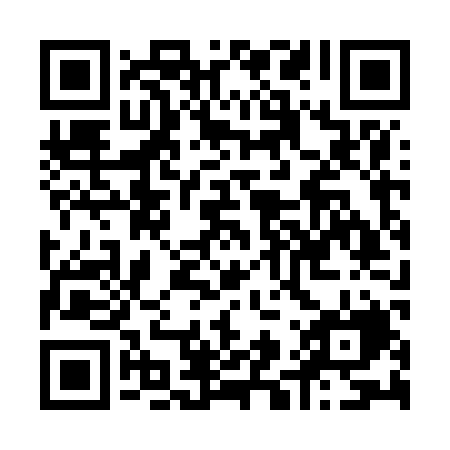 Prayer times for Sidi Bel Abbes, AlgeriaWed 1 May 2024 - Fri 31 May 2024High Latitude Method: NonePrayer Calculation Method: Algerian Ministry of Religious Affairs and WakfsAsar Calculation Method: ShafiPrayer times provided by https://www.salahtimes.comDateDayFajrSunriseDhuhrAsrMaghribIsha1Wed4:376:111:004:447:499:172Thu4:356:1012:594:447:499:183Fri4:346:0912:594:447:509:204Sat4:336:0812:594:447:519:215Sun4:316:0712:594:447:529:226Mon4:306:0612:594:447:539:237Tue4:296:0512:594:457:549:248Wed4:276:0412:594:457:549:259Thu4:266:0312:594:457:559:2610Fri4:256:0212:594:457:569:2711Sat4:246:0112:594:457:579:2912Sun4:226:0112:594:457:589:3013Mon4:216:0012:594:457:589:3114Tue4:205:5912:594:457:599:3215Wed4:195:5812:594:468:009:3316Thu4:185:5812:594:468:019:3417Fri4:175:5712:594:468:029:3518Sat4:165:5612:594:468:029:3619Sun4:155:5512:594:468:039:3720Mon4:145:5512:594:468:049:3821Tue4:135:5412:594:468:059:4022Wed4:125:5412:594:468:059:4123Thu4:115:5312:594:478:069:4224Fri4:105:5212:594:478:079:4325Sat4:095:521:004:478:079:4426Sun4:085:511:004:478:089:4527Mon4:085:511:004:478:099:4628Tue4:075:511:004:478:099:4629Wed4:065:501:004:488:109:4730Thu4:065:501:004:488:119:4831Fri4:055:491:004:488:119:49